Personas  Profile	Data: 	Ora: Nome Cognome: ____________________________________________Città: ___________________________Data di nascita: ____/____/_______  Età: _______ Qualità della connessione internet domestica: pessima/discreta/ottimaleRete sociale personale:Con chi vive a casa? _________________Membri della famiglia ______Amici ____vicini di casa ____associazioni ____altro ____ Cura alla Persona: ne riceve? _____Da chi?SAD (assistenza domiciliare)Assistenza privateCure informali, da chi?  Figli NipotiParentiAmiciMezzi di trasporto utilizzati:a piedi: bici: scooter:  mezzi pubblici:  auto: altro_____Disponibilità alla misurazione dei parametri attraverso l’uso di devices elettronici    Note: 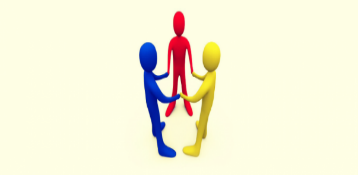 Relazioni sociali:                           : La persona ha un contatto (reale o  telefonico) al giorno                         : La persona ha un contatto (reale o telefonico) ogni 2-4                            giorni                         : La persona ha un contatto (reale o telefonico) ogni 5 giorni                            o più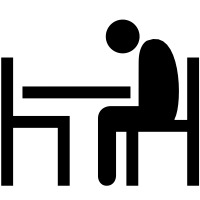 Percezione di solitudine:                          : Si sente appagato/a e sostenuto/a dalle persone che mi                             stanno vicino.                          : Talvolta si sente appagato/a e sostenuto/a dalle persone                             che mi stanno vicino, Altre volte mi sento solo/a e/o            annoiato/a                          : Non si sente molto appagato/a dale persone che le stanno                              vicino, Le capita spesso di sentirsi solo/a e/o annoiato/a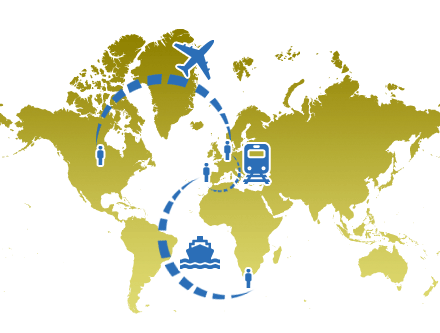 Distanza geografica percepita:                              : I servizi sono a portata di mano                              : Alcuni sono vicini, altri meno vicini                              : I servizi li sento distanti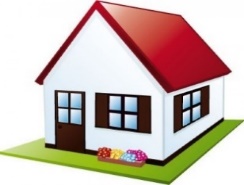 Spazio abitativo:                         :  L’appartamento è in buone condizioni, non sono presenti                             barriere architettoniche e la quantità e qualità degli                             elettrodomestici è adeguata                          :  L’appartamento presenta alcuni problemi che possono                             minare la sicurezza della persona (non più di uno) e sono                             presenti pochi elettrodomestici                         :  L’appartamento è inadeguato: sono presenti barriere                             architettoniche, alcuni problemi di  accessibilità e gli                             elettrodomestici  non rispondono alle esigenze della                             persona 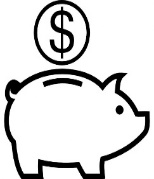 Reddito                          : La persona presenta una buona capacità di acquisto per                              dotarsi dei servizi e degli oggetti  a lei utili                         : La persona deve porsi alcune limitazioni all'acquisto di                            servizi ed oggetti a lei utili                                  : La persona presenta difficoltà oggettiva nella capacità di                             acquisto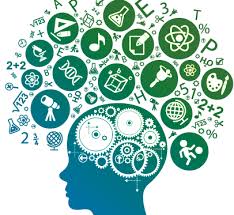 Stato cognitivo*:                         :  Assenza di decadimento cognitivo                         :  Presenza di un lieve decadimento cognitivo                           : Presenza di decadimento cognitivo *Se necessario, valutare un approfondimento da parte di un professionista. 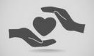 Cura alla persona:                         :  I parenti o gli operatori si recano a  casa della persona più                                di tre volte a settimana                         :  I parenti o gli operatori si recano a casa della persona non                            più di due volte a settimana                          : La persona non riceve nessun tipo di supporto o servizio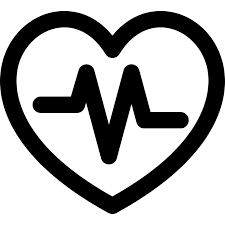 Salute:                         :  In generale, direbbe che la Sua Salute è Eccellente / Molto                              buona / Buona                         :  In generale, direbbe che la Sua Salute è Abbastanza                              Buona / Discreta                  :  In generale, direbbe che la Sua Salute è Scadente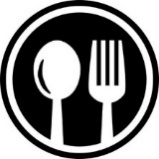 Alimentazione  (Indice di massa corporea (peso kg / altezza m2))                         : BMI  tra 18.50 – 24.99                         : BMI  17.00 - 18.49 o tra 25.00 - 29.99                          : BMI < 17 o > 30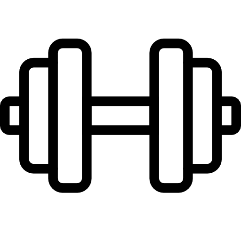 Attività fisica:                         :  La persona pratica attività leggera almeno cinque volte a                              settimana oppure attività fisica intensa almeno due volte                              a settimana                         :  La persona pratica quattro volte a settimana o almeno tre                             a settimana attività fisica leggera                          :  La persona pratica due volte a settimana attività fisica                             leggera o meno 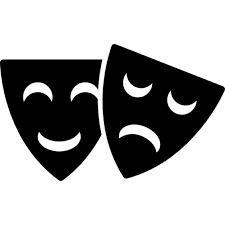 Umore:                         :  E’ di buon umore per la maggior                             parte del tempo, quasi mai si sente                             giù di morale                         :  Le capita di sentirsi giù di morale,                             ogni tanto di buonumore                         :  Si sente quasi sempre giù di morale,                             mai di buon umore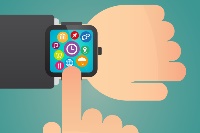 Uso della Tecnologia:                         :  La persona usa spesso smartphone                             and laptop / tablet      :  La persona usa il telefono analogico            e diversi elettrodomestici                          :  La persona non usa nessun tipo di                             tecnologia (ICT)